GutachtenSehr geehrte Dozentinnen, sehr geehrte Dozenten,die Anzahl der Anträge auf finanzielle Unterstützung steigt stetig.Als Entscheidungshilfe bitten wir um Ihre Einschätzung anhand dieses Formulars.Name, Vorname der Studierenden / des Studierenden:Gutachter*in ist: Bitte geben Sie hier eine kurze schriftliche Empfehlung und Einschätzung der künstlerischen, wissenschaftlichen und persönlichen Eignung:(Max. 10 Zeilen)Wie bei anderen Stipendien-Auswahlverfahren soll neben der Leistung der Studierenden ihr soziales oder kulturelles Engagement für die Hochschulgemeinschaft, ihre Bereitschaft, übergeordnete Aufgaben in ihren Klassen, Studiengängen oder Hochschulgremien zu übernehmen, wie natürlich auch jede Form außerhochschulischen sozialen Engagements berücksichtigt werden. Geben Sie dazu eine kurze Einschätzung, soweit es Ihnen möglich ist:(Max. 10 Zeilen)Bitte geben Sie eine kurze Einschätzung der finanziellen Bedürftigkeit der/des Studierenden soweit es Ihnen möglich ist:(Max. 10 Zeilen)Abschließend erbitten wir Ihre Bewertung der bisherigen Studienleistungen der/des Studierenden:   herausragend      überdurchschnittlich      durchschnittlich      unterdurchschnittlich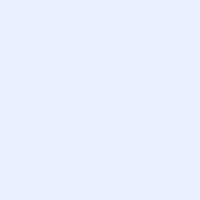 Datum	Ihre (digitale) UnterschriftVielen Dank für Ihre Mitwirkung._________________________________________________________________________________NEU! Die Bewerbung erfolgt semesterweise und ausschließlich elektronisch.Bei Interesse senden Sie bitte eine E-Mail an stipendien@hfm.eu um Zugang zum Dropfolder zu erhalten. Vollständige Antragsunterlagen für das Wintersemester 2022/23 reichen Sie bitte bis zum  15. Oktober 2022 über den Dropfolder ein.Falls Fragen beim Bewerbungsprozedere auftreten sollten, wenden Sie sich bitte an stipendien@hfm.euFür die Vergabe der Studierendenpatenschaften wenden Sie sich bitte an Prof. Mirjam Boggasch mirjam.boggasch@hfm-karlsruhe.de